Нетрадиционная техника рисования для детей младшего дошкольного возраста«Одуванчики»Давайте начнём наше занятие с загадки:То он Солнышко лучистое,То он Облачко пушистое.Лета ждать не захотел.Ветер дунул - облетел!Отгадали, молодцы! Это одуванчик!А теперь послушайте сказку о солнечном цветке.Однажды появился в траве маленький росточек, посмотрел по сторонам и подумал:– Интересно, каким я буду, когда вырасту? Вот бы мне стать красивым-красивым, ярким-ярким!Прошёл тёплый дождик, поднялся росточек повыше – и вдруг увидел в небе солнышко.– Ух ты! Вот бы мне вырасти таким, как солнышко, – подумал маленький росточек.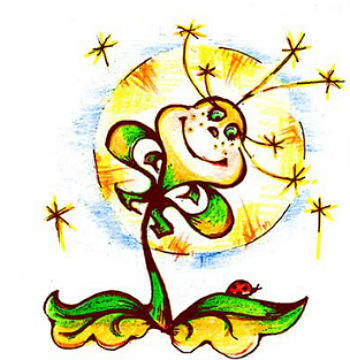 Солнышко посмотрело с высоты, улыбнулось – и стал росточек жёлтым одуванчиком. Каждый день раскрывался он в зелёной травке и светил всем букашкам, как маленькое солнышко.Но однажды посмотрел одуванчик на небо и увидел там облако – белое-белое, пушистое-пушистое.– Ух ты! Вот бы мне стать таким, как это облако, – подумал жёлтый одуванчик.Облако посмотрело вниз – и превратился одуванчик в лёгкое беленькое облачко на ножке. Дунул ветерок – облачко рассыпалось на много-много маленьких пушинок, и они разлетелись над полянкой далеко-далеко.Прошло совсем немного времени – и там, куда приземлились пушинки, появились маленькие росточки. Это одуванчики. Скоро станут они жёлтыми, как солнышко, а потом белыми, как облако. И если на них дунуть – опять разлетятся пушинки далеко-далеко.Ребята, давайте нарисуем одуванчики, только необычным способом.ЧТО ВАМ ПОНАДОБИТСЯ ДЛЯ РИСОВАНИЯ:•	плотная бумага голубого оттенка•	гуашь •	втулки от бумажных полотенец или туалетной бумаги•	простой карандаш•	ножницы с закруглёнными кончикамиПОЭТАПНОЕ ОПИСАНИЕШаг 1. На листе бумаги рисуем две заготовки для будущих одуванчиков: для жёлтого – небольшой кружок, для белого – зонтик.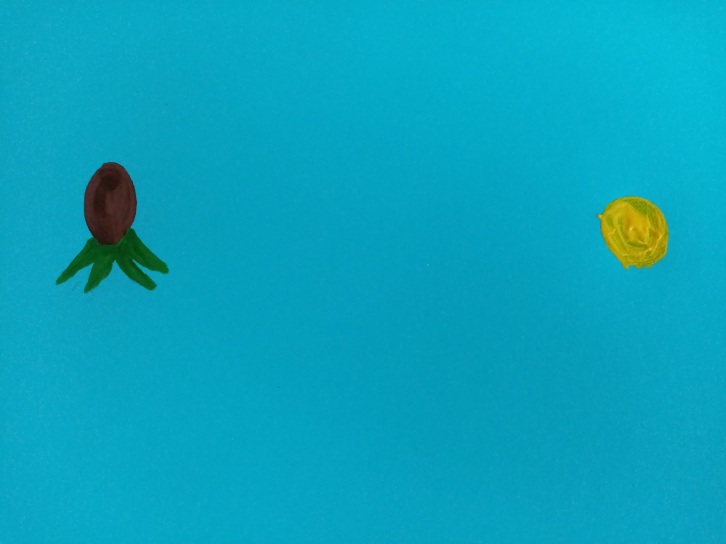 Шаг 2. Подготавливаем втулку. Нарезаем бахрому с одной стороны втулки, отгибаем. Таких втулок нам понадобится две.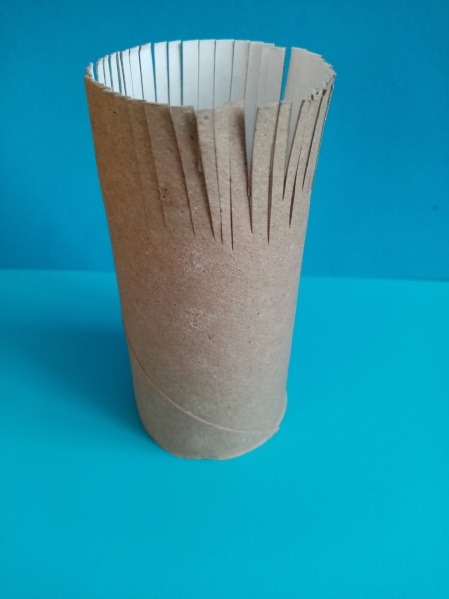 Шаг 3. Накладываем на тарелочки гуашь, разводим немного водой, обмакиваем втулки в краску. 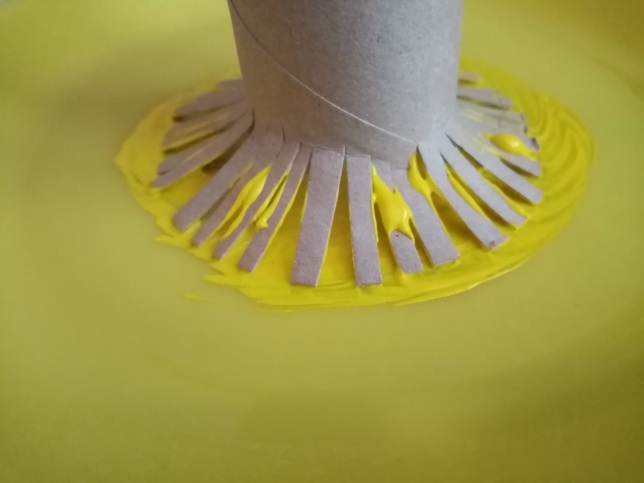 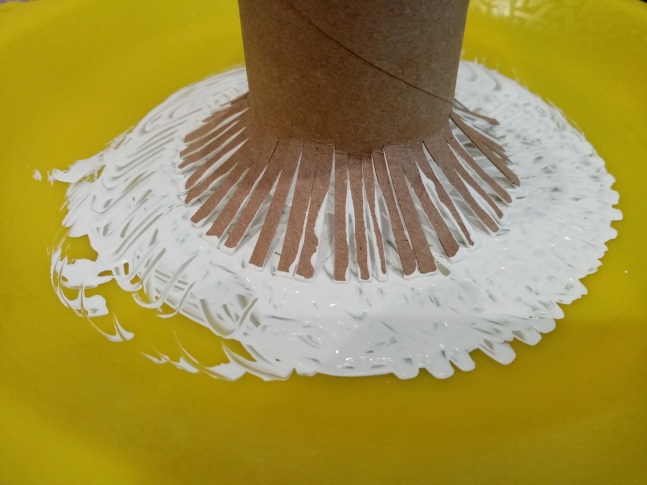 Шаг 4. Отрывистыми движениями руки прикладываем втулки в тех местах, где у нас будут одуванчики. Делаем это несколько раз. Докрашиваем серединки одуванчиков кистью тычковым способом. Дорисовываем стебель и листики одуванчика. Добавляем травку на наш рисунок. 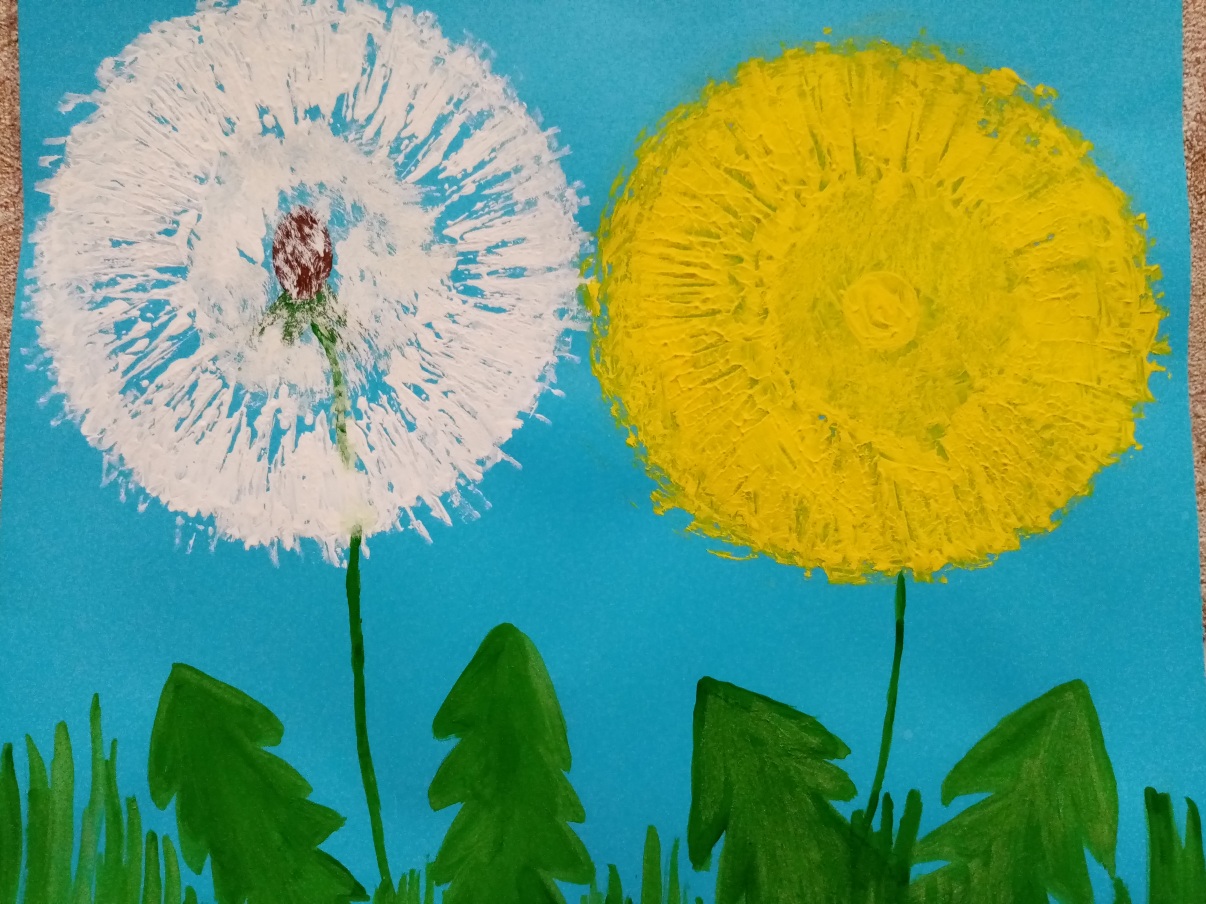 Вот такие красивые одуванчики у нас с Вами получились!А теперь поиграем с нашими одуванчиками:Одуванчик, одуванчик! (дети приседают, потом медленно поднимаютсяСтебель тоненький, как пальчик.Если ветер быстрый-быстрый (поднимаются, руки разводят в стороны)На поляну налетит,Всё вокруг зашелестит. (говорят «ш-ш-ш-ш-ш»)